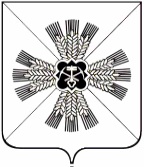 КЕМЕРОВСКАЯ ОБЛАСТЬАДМИНИСТРАЦИЯ ПРОМЫШЛЕННОВСКОГО МУНИЦИПАЛЬНОГО РАЙОНАПОСТАНОВЛЕНИЕ       от «    05  »   августа 2019    г. №       926-П      1пгт. ПромышленнаяО внесении изменений в постановление администрации Промышленновского муниципального района от 10.07.2018 № 730-П                 «О создании постоянно действующей рабочей группы антитеррористической комиссии Промышленновского муниципального района по обследованию и мониторингу состояния антитеррористической защищенности объектов»В связи с кадровыми изменениями:1. Внести изменения в постановление администрации Промышленновского муниципального района от 10.07.2018 № 730-П «О создании постоянно действующей рабочей группы антитеррористической комиссии Промышленновского муниципального района по обследованию и мониторингу состояния антитеррористической защищенности объектов»:1.1.	состав постоянно действующей рабочей группы антитеррористической комиссии Промышленновского муниципального района по обследованию и мониторингу состояния антитеррористической защищенности объектов утвердить в редакции согласно приложению к настоящему постановлению.2.	Настоящее постановление подлежит обнародованию на официальном сайте администрации Промышленновского муниципального района в сети Интернет.3.	Контроль за исполнением настоящего постановления возложить на первого заместителя главы Промышленновского муниципального района                          В.Е. Сереброва.4.	 Постановление вступает в силу со дня подписания.                               Глава Промышленновского муниципального района                             Д.П. Ильин Исп. А.В. НеделенкоТел. 7-20-05                                                         ПРИЛОЖЕНИЕ                                                          к постановлению администрации Промышленновского                                                            муниципального района                                                            от     05.08.2019     №       926-П       1   СОСТАВ постоянно действующей рабочей группы антитеррористической комиссии Промышленновского муниципального района по обследованию и мониторингу состояния антитеррористической защищенности объектов                И.о. заместителя главыПромышленновского муниципального района                            О.Н. ШумкинаРуководитель группыРуководитель группыСеребров Виктор Ефремович- первый заместитель главы Промышленновского муниципального районаЧлены группыЧлены группыДолбня Кирилл Андреевич- старший оперуполномоченный отдела уголовного розыска Отдела МВД России по Промышленновскому району (по согласованию)Федорова Мария Николаевна- ДПЦО № 1 Ленинск-Кузнецкого филиала ФГКУ «УВО ВНГ России по Кемеровской области» (по согласованию)Коршунов Евгений Александрович- инспектор Отдела надзорной деятельности Промышленновского района ГУ МЧС России по Кемеровской области (по согласованию)Неделенко Анастасия Владимировна- главный специалист отдела ГО, ЧС и мобилизационной подготовки администрации Промышленновского муниципального района